CorporateIslamabad, December 1, 2018Serena hosts fundraising match for Dam FundSerena Hotels hosted a cricket match between PCB XI and Parliamentarians XI to raise funds for Diamer-Bhasha and Mohmand Dams Fund. The match was held at the Shalimar Cricket Ground and drew dignitaries, businessmen and diplomats in support of the teams and the cause. The match was organized by Shalimar Tennis Club in collaboration with Serena Hotels under its Sports Diplomacy Initiative. Mr. Fawad Chaudhry was the Chief Guest at the occasion.Mr. Fawad Chaudhry, Mr. Ali Zaidi, Mr. Zulfi Bukhari, Mr. Shehryar Afridi, Mr. Khurram Shahzad, Mr. Ali Nawaz Awan, Mr. Sadaqat Abbasi, Mr. Rashid Shafiq, Mr. Farrukh Altaf, Mr. Murad Saeed, Mr. Junaid Akbar, Mr. Ali Khan, Mr. Mansoor Hayat, Mr. Bilal Ejaz, and Deputy Speaker Qasim Suri, were few of the prominent parliamentarians who participated in the match.Mr. Aziz Boolani, CEO of Serena Hotels, said, “Serena Hotels is delighted to be able to support a cause that is pivotally important for every household and every citizen of Pakistan. Pakistan is one of the top ten countries globally to be affected by climate change and as we get increasingly water scarce it is important for every responsible citizen to do his part. This has been a wonderful opportunity to combine our support to sustainable water resources with the Sports Diplomacy Initiative.”Parliamentarian XI won the match with 14 runs after an exciting inning, but the true winners were the people of Pakistan who need long term water sources across the country.ABOUT SERENA HOTELSSerena Hotels has established itself as one of the world’s leading hospitality brands offering quality accommodation, unique holiday and conference solutions, cultural heritage and adventure tourism. Its collection of 35 unique hotels, resorts, safari lodges and camps, palaces and forts located in East Africa (Kenya, Tanzania, Zanzibar, Rwanda and Uganda), Mozambique and South Asia (Pakistan, Afghanistan and Tajikistan) are in some of the world’s most interesting, enchanting, historic and exotic settings.Press Contact
Hussain Odhwani
Manager Marketing & Communication
Tel: +92 333 6349264
hussain.odhwani@serena.com.pk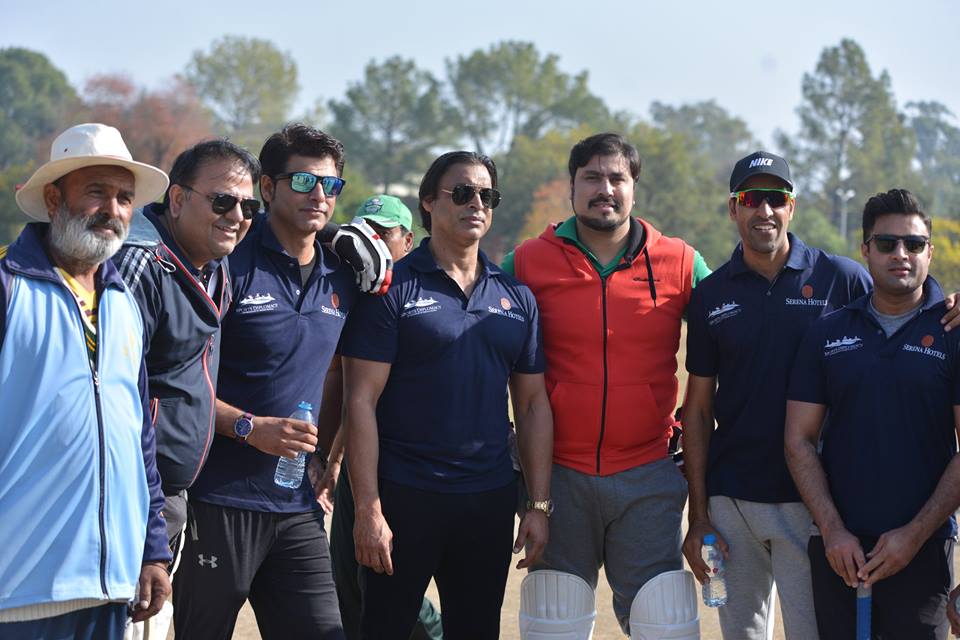 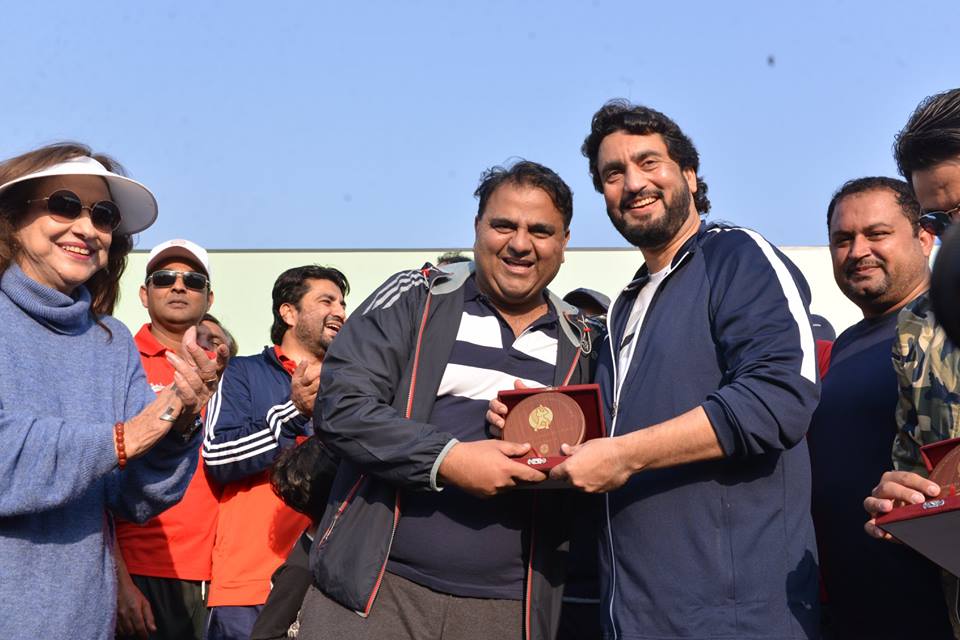 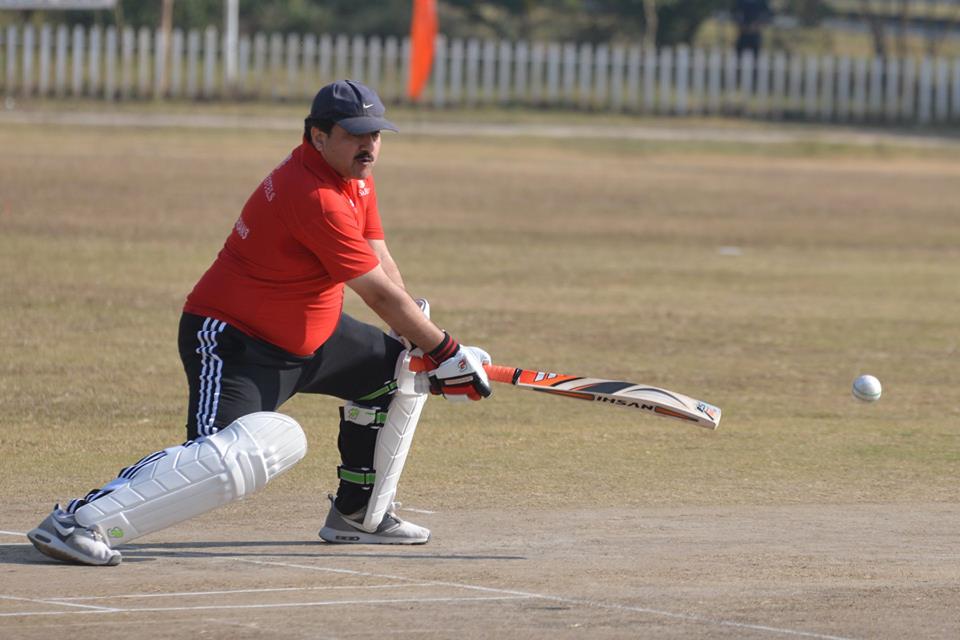 